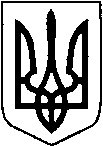 ВОЛИНСЬКА ОБЛАСНА РАДАВОЛИНСЬКИЙ ОБЛАСНИЙ ЕКОЛОГО-НАТУРАЛІСТИЧНИЙ ЦЕНТРН А К А З07 грудня 2022  року                        м. Луцьк                                             № 72/о/д Про підсумки обласного етапуВсеукраїнського огляду-конкурсу«Галерея кімнатних рослин»На виконання планів роботи управління освіти і науки облдержадміністрації, Волинського обласного еколого-натуралістичного центру Волинської обласної ради із метою створення колекції кімнатних рослин, збагачення їх видового складу, виявлення, підтримки та пропагування кращого досвіду роботи з внутрішнього та зовнішнього озеленення Волинським обласним еколого-натуралістичним центром Волинської обласної ради  у листопаді 2022 року підведено підсумки  обласного етапу огляду - конкурсу «Галерея кімнатних рослин».        У заході взяли участь 142 учні із закладів загальної середньої та позашкільної  освіти, а саме: Боратинської, Володимирської,  Городищенської, Горохівської, Іваничівської, Камінь-Каширської, Ківерцівської, Ковельської, Колківської, Луцької, Любомльської, Маневицької, Нововолинської,  Ратнівської, Рівненської,  Рожищенської,  Сошичненської, Старовижівської,  Торчинської, Цуманської, Шацької  територіальних громад.        Цікаві і змістовні роботи подали колективи Городищенської, Горохівської, Камінь-Каширської, Ковельської, Ківерцівської, Маневицької, Торчинської  територіальних громад.  У цих матеріалах викладено кращий досвід внутрішнього та зовнішнього озеленення закладів загальної середньої  та позашкільної  освіти, висвітлена дослідницька робота,  створена колекція і розкрита різноманітність видового складу кімнатних рослин, підготовлені та реалізовані  проєкти  озеленення  приміщень, ландшафтного дизайну території освітніх установ.         На підставі рішення членів журі НАКАЗУЮ:       1. Визнати переможцями та нагородити   грамотами   Волинського обласного еколого-натуралістичного центру Волинської обласної ради за   проведену змістовну роботу із внутрішнього і зовнішнього озеленення освітніх закладів учнівські колективи та учнів у номінаціях:«Кращий проєкт озеленення»І місце:  вихованців гуртка «Юні квітникарі» Ківерцівського центру позашкільної освіти;Верезій Валерію, ученицю 8 класу Воютинського ліцею  Торчинської селищної ради.ІІ місце:  вихованців шкільного лісництва Скобелківської гімназії Горохівської міської ради;учнів 8 класу Іваничівського ліцею № 2 імені Юрія Лелюкова Іваничівської селищної ради;вихованців гуртка «Юний дендролог» комунального закладу загальної середньої освіти «Заборольський  ліцей № 32 Луцької міської ради»;учнів 4 класу опорного закладу загальної середньої освіти «Торчинський ліцей» Торчинської селищної ради.ІІІ місце:Омелянюк Софію, ученицю 8 класу Запільської гімназії Любомльської міської ради;Ліхван Антоніну, ученицю 8 класу Мстишинської гімназії Боратинської сільської ради;учнів 6 та 2 класів комунального закладу загальної середньої освіти «Клепачивська гімназія № 35 Луцької міської ради»;вихованців гуртків:  «Природа рідного краю», «Юні друзі природи» Нововолинського центру  дитячої та юнацької творчості;Семенчук Інну, ученицю 8 класу Садівського ліцею Торчинської селищної ради. «Краща колекція рослин»І місце: Хомик Катерину, Михальчук Каріну,  Назарчук Діану, учнів 7 класу, Матвійчук Наталію, Смаль Соломію, Яцик Євгенію, учнів 6 класу закладів загальної середньої освіти: «Видертський ліцей», «Великоглушанський ліцей» Камінь-Каширської міської ради;вихованців гуртка «Юні фізіологи рослин»  Волинського обласного еколого - натуралістичного центру Волинської обласної ради  який  працює на базі Чаруківського ліцею Городищенської  сільської ради;вихованців гуртка «Юні квітникарі» Маневицького центру творчості дітей та юнацтва.ІІ місце:Берегову Богдану, Абрамюк Вікторію, Ковальчук  Анастасію , вихованців гуртка «Юні квітникарі-аранжувальники» Центру позашкільної освіти Володимирської міської ради;Лащук Наталію, ученицю 8 класу Смолярівського ліцею Старовижівської  селищної ради;учнів 2 класу Куклинського ліцею Маневицької селищної ради;вихованців гуртка «Квітковий дивосвіт» комунального закладу загальної середньої освіти Рожищенський ліцей № 4 Рожищенської міської ради.ІІІ місце:  вихованців гуртка «Горщечкові рослини» комунального закладу «Палац учнівської молоді Луцької міської ради»;Карась Стефанію, ученицю 8 класу Скірченської гімназії Торчинської селищної ради;Карпук Марію,  ученицю 7  класу Млинівської гімназії Ратнівської селищної ради; учнів 8 класу  Поліської гімназії Старовижівської  селищної ради;учнів 9 класу  комунального закладу загальної середньої освіти «Пожарківська гімназія»  Рожищенської міської ради;Хлопук Христину, вихованку гуртка «Фітодизайн» Шацького Будинку дитячої та юнацької творчості. «Краща дослідницька робота»І місце:вихованців гуртка «Квіткова планета» ЗАКЛАДУ ПОЗАШКІЛЬНОЇ ОСВІТИ«СТАНЦІЯ ЮНИХ НАТУРАЛІСТІВ М. КОВЕЛЯ»;вихованців гуртків:  «Юні квітникарі», «Юні біологи» комунального закладу загальної середньої освіти «Іваничівський ліцей № 1» Іваничівської селищної ради.ІІ місце:  учнів 3 класу Мирківської гімназії Горохівської міської ради;Гриценя Валерію, вихованку гуртка «Юні квітникарі», Коцюбу Анну, вихованку гуртка «Фітодизайн» Волинського обласного еколого- натуралістичного центру Волинської обласної ради;вихованців гуртка   «Юні квітникарі» Красновільського ліцею Колківської селищної ради.ІІІ місце:Павлючик Каріну,  ученицю 8 класу Бродівського ліцею Ратнівської селищної ради;вихованців гуртка «Юні флористи» опорного закладу загальної середньої освіти  «Сошичненський ліцей» Сошичненської сільської ради;Шаламая Олександра, Кузьмик Олександру, Радомську Олександру, Власюк Дарину, вихованців гуртка «Природа рідного краю» Забузького ліцею Рівненської  сільської ради;вихованців гуртка   «Юні квітникарі» Цуманського ліцею Цуманської селищної ради.	2. Керівникам закладів загальної середньої та позашкільної освіти активізувати організацію проведення обласного етапу Всеукраїнського огляду-конкурсу «Галерея кімнатних рослин».	3. Ларисі МАРТИНЮК, методисту, надавати методичну допомогу з питань організації зовнішнього, внутрішнього озеленення закладів освіти, пропагувати і поширювати кращий досвід ландшафтного дизайну та забезпечити участь переможців обласного етапу у Всеукраїнському огляді-конкурсі «Галерея кімнатних рослин».	4. Контроль за виконанням наказу покласти на заступника директора з навчально-виховної роботи Валерія ПОТАПЧУКА.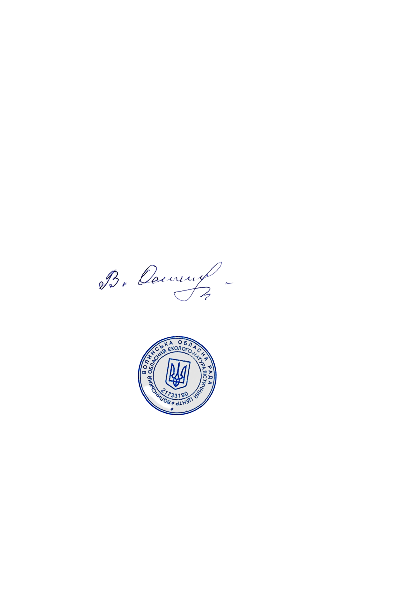 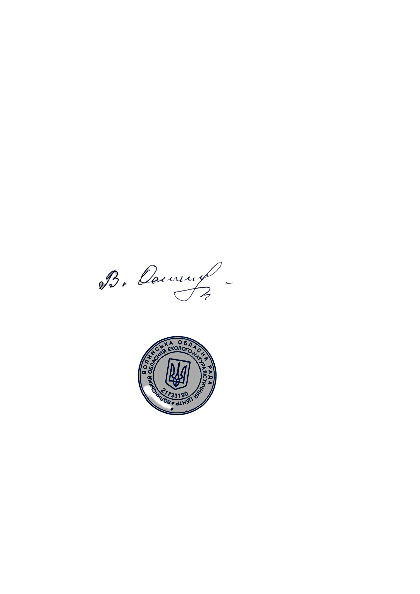 Директор                                                                    Валентина ОСТАПЧУК